Hello again families, Here are the online activities for week 7 of online learning.I know some of you have returned to work this week or last week so please just do what you can to involve your child in a learning activity as often as you can with your new schedule.  Maybe you get 1 activity a day done, maybe you get all of them completed.  Do what works for your family during this difficult time.  Your family’s wellbeing comes first so remember:FREE PLAY is learning (it builds creativity, imagination, stamina to stick with something, problem solving, fine and gross motor skills, etc.)try to get outside or be physically active for at least 30 min per day keep reading together and talking about booksOur ABC countdown started last week with the letters A-F.  My aim was to try and have you do an activity around the letter of the day every 'school' day.  However, because the school year was shortened by one week, that means our. Countdown will be 5 days behind so over the next few weeks, I will be adding a couple of extra letters.  Feel free to double up some days or make a weekend day a countdown day if that is easier.  Some days the alphabet activities might take longer and replace other learning and sometimes you will be able to do it with the other learning ideas.  My suggestion is to try to complete around 1h per day of activities including reading, plus 30min of physical activity per day when possible.  That won't work every day or for every person so do what you can when you can.  Remember you and your child's mental health is still top priority right now. Every day, try to include one (10-15 min) reading, word work, and math activity and at least 2x per week, try to include a writing activity (~15 min).  For those families who like to follow a schedule, here is one you could use if you would like.  Alphabet Countdown Ideas G-MActivity & TimeInstructions:Suggested Activities:Reading:15 min/ day Independently read 15 min a day to an adult or by yourselfChoose to read a book from home or from one of the websites below.EPIC -  https://www.getepic.com/ Class code- zgc2046Scholastic learning at home - has online books and activities - https://classroommagazines.scholastic.com/support/learnathome/grades-1-2.htmlRaz Kids (let me know if you are having trouble getting signed on)Starfall (select K or grades 1, 2 for a challenge) - more options on a laptop rather than an ipad  https://www.starfall.com/h/NB Public Library: E-Books https://www2.gnb.ca/content/gnb/en/departments/nbpl.html Many of these websites have comprehension activities to complete along with the reading.Comprehension Questions for After Reading:*This can be done when your child is reading a book, or when you are reading to them. At the end of a book, ask:How do you think _____ (the character) felt at the end of the story?Do you like this story? Why or why not?Does this story remind you of another book?If the story kept going, what do you think will happen next?Sight Words: 10 min/dayOptional : NEW WORDS THIS WEEK: have, amVideos for HAVE –                      https://www.youtube.com/watch?v=53ySmRKu3PY https://www.youtube.com/watch?v=F1f1Td0WUJg Videos for AM –https://www.youtube.com/watch?v=uGYHDxmjqlQ https://www.youtube.com/watch?v=9-7lnuRJsYw Practice reading all the words we have learned this year.  Then choose 5 sight words to practice spelling (For some fun ideas, use activities in the box to the right).Optional:  PHONICS NEW VOWEL PATTERNS: oi, oyWatch the videos below to learn about these new sounds. As students increase in their reading skills, these irregular vowel patterns will be found in their books.  (Ex. out, town, shout, etc…) OI – Geraldine the Giraffe https://www.youtube.com/watch?v=IRTITdRL_cU OY – Geraldine the. Giraffehttps://www.youtube.com/watch?v=aodJQr-WJLk Suggested activitiesRoll out some play dough. Using a toothpick or wooden skewer, print each word in the playdough.Play hop scotch, write your sight words in each space, when landing on a word read it out loud. Use scrabble tiles, magnetic or foam letters to spell your sight wordsChoose any sight word idea from the sight word documents sent the first several weeks.  They are full of wonderful, engaging ideas to practice sight words.Oral Language and vocabulary1-2x per weekIntroduce the Beach words this week for the letter B last Friday.  Discuss what things people do at the beach.  (swim, walk in the sand, build sand castles, float in the water, look for shells, jellyfish or crabs, play with friends, etc)  Can you draw a picture of your favourite thing to do at the beach? Don't forget to label it.  Challenge: Make a book or story using one or two of these words during your writing time or draw and write each beach word on a different page of your book. 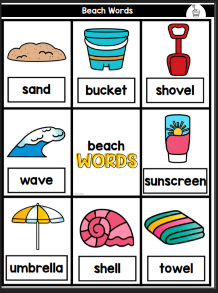 See attachment for bigger photo.  Writing: 15 min 2-3x/weekWriting Reminders:Feel free to use loose-leaf or draw lines on any blank paper with a spot for the picture at the top and words/lines at the bottom.Talking out loud and drawing a picture before writing helps generate ideas for writing. Chat with your child about what they will write and encourage them to draw a label a picture before writing.Students can work on a writing piece for more than one day.  They might work on their picture and labels one day and write the sentence(s) the next day. Kindergarten goal: 1-2 sentences per writing pieceSee attachment for an alphabet chart for home for those that want it while your child is writingChoose 1-2 prompts per week:1- Make a listMake a list of all the animals you can think of. 2- RetellDraw a picture, label and write about one special thing you did last week (What did you do on the long weekend, baking with family, playing outside, biking, talking to family over the computer, crafts, etc.)3-Make a book Write a book about a topic of your choice or make a book with your beach words of the week.  Try adding a sentence and illustration of each page.  (May want to write 1 page /day and use that as one of your books to read to someone) 4-Label your favorite animal (maybe even a zoo animal from last week’s zoo words)Draw a picture and label the different parts of the animal (e.g. ears, tail, legs, etc.)Math: 15min/daySign into your DREAMBOX math account or sign up if you have not already. Have your child work through the levels completing math activities. Dreambox is a free website. https://store.dreambox.com/registerCount around the house: See attached picture for an example - Go around your house and have your child count how many windows, lamps, chairs, beds, mirrors, etc. you have in your home. You can quickly draw up a recording sheet for your child (or have them do it!) and let them go on a hunt around the house! When your child is done counting the objects, you could always use the list you’ve created to compare more or fewer (less) than, or same as. For example: I have more windows than beds. I have fewer lamps than mirrors.Create a Set:  Give your child a few numbers 1-10 and have them print the numeral and create a set to show that many. You can do this on paper by drawing or painting the objects, do it outside using chalk, or use manipulatives such as stuffies, action figures, cheerios, etc. (If this task is not challenging enough you can give numbers up to 20).Example: 7 J J J J J J JFish Cracker math.  - Letter F - Pull out a handful of fish crackers.  Count them 1 by 1.  Do you have more than 10 or fewer than 10.  Can you make up a math story with 10 fish crackers?  (story/word problem) Try a story problem that some fish swim away…how many are left?Ex. I see 3 fish in the river.  4 more fish swim over to play.  Now there are 7 fish altogether.  EX.   I had 5 fish on my supper plate.  I gobbled up 3.  Now there are only 2 fish left on my plate.  (Note:  if you don't have fish crackers - draw 10 fish on paper and cut them out for your fish stories) Try these ideas to make math learning fun.Students love watching math videos on you tube here are a few to review:One Less: https://www.youtube.com/watch?v=5Dd4tt-ICxI&list=PLgk6y2GUWSyTqaXwnwI5URJuaPi1Ap5E5&index=5&t=31sSubitize with a pirate: https://www.youtube.com/watch?v=1L8bIDeW5co&list=PLgk6y2GUWSyTqaXwnwI5URJuaPi1Ap5E5&index=11Count and Workout to 20: https://www.youtube.com/watch?v=_MVzXKfr6e8&list=PLgk6y2GUWSyTqaXwnwI5URJuaPi1Ap5E5&index=16MondayTuesday WednesdayThursdayFriday Reading (10-15 min)-books at home-Raz Kidz-EpicReading (10-15 min)Oral Language activity - Reading(10-15 min)-books at home-Raz Kidz-EpicReading(10-15 min)-books at home-Raz Kidz-EpicReading(10-15 min)-books at home-Raz Kidz-EpicWriting (20min)-Choose an activity aboveWord Work (15min)Introduce New Sight Word and choose from sight word activity above.Introduce new vowel pattern and watch videos. (oi.oy)Writing (20min)-Choose an activity above Word Work (15min)-Sight word game / activity from aboveReview vowel pattern videos for oi/oy. Word Work Writing (20 min)-Choose an activity above or  finish your beach or animal book if you haven’t. Math (15 min)-pick a math activity aboveCount around the house mathMath (15 min)-pick a math activity aboveMath (15 min)-pick a math activity aboveCreate a set math activity from aboveMath (15 min)-pick a math activity aboveMath (15 min)-pick a math activity aboveFish math30 minutes of physical activity30 minutes of physical activity30 minutes of physical activity30 minutes of physical activity30 minutes of physical activityGgHhIiJjKkLlMmPlay a game.Make a craft with glitter.Wear greenGo NoodleHat DayHelper – Do a kind act of service to help someone.Happiness Day – Share what makes you happy.Ice Cream – Make an ice cream sundae and write the process down.Inside Out Day – Wear your clothes inside out.Insect Day – learn about insects or go on an insect hunt.Ice Day – use ice cubes outside to write sight words.Juice – have a glass of juice.Jump Rope – How many times can you jump in a row?Jello – Have jello for a snack.Jersey Day – wear your favourite jersey.Kite – Make an fly kites!  King – make king crowns.Kindness – Do random acts of kindness today.Koo Koo Kangaroo – Watch these fun dudes on Go Noodle or search them up on YouTube.Lollipop – Lick a yummy lollipop.Lego – Make something with lego and write about it.Lemonade – Yummy.  Make some fresh lemonade.Light Out Day – go through the day with no lights!Listen to music.Movie – Watch a fun movie.M&M Math – do some fun counting and sorting with M&M’s.Magic – find some simple magic tricks to teach your child.Memory Day – Draw and write about your favourite kindergarten memory.